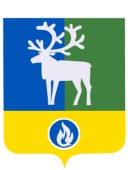 СЕЛЬСКОЕ ПОСЕЛЕНИЕ ПОЛНОВАТБЕЛОЯРСКИЙ РАЙОНХАНТЫ-МАНСИЙСКИЙ АВТОНОМНЫЙ ОКРУГ – ЮГРАПроектАДМИНИСТРАЦИЯ СЕЛЬСКОГО ПОСЕЛЕНИЯ ПОЛНОВАТПОСТАНОВЛЕНИЕот __  _______  2018 года                                                                                                      № __О внесении изменений в  административный регламент предоставлениямуниципальной услуги «Признание помещения жилым помещением, жилого помещения непригодным для проживания и многоквартирного дома аварийным и подлежащим сносу или реконструкции», утвержденный постановлением администрации сельского поселения Полноват от 28 ноября 2017 года № 125 	В соответствии с Постановлением Правительства Российской Федерации               от 28 января 2006 года № 47 «Об утверждении Положения о признании помещения жилым помещением, жилого помещения непригодным для проживания и многоквартирного дома аварийным и подлежащим сносу или реконструкции», Федеральным  законом от 27 июля 2010 года  № 210-ФЗ «Об организации предоставления государственных и муниципальных услуг»,  п о с т а н о в л я ю:	1. Внести в  административный регламент предоставления муниципальной услуги «Признание помещения жилым помещением, жилого помещения непригодным для проживания и многоквартирного дома аварийным и подлежащим сносу или реконструкции», утвержденный постановлением администрации сельского поселения Полноват от 28 ноября 2017 года № 125 «Об утверждении административного регламента предоставления муниципальной услуги «Признание помещения жилым помещением, жилого помещения непригодным для проживания и многоквартирного дома аварийным и подлежащим сносу или реконструкции» следующие изменения:	1) подпункт 2.2.2 пункта 2.2 «Наименование органа местного самоуправления, предоставляющего муниципальную услугу» раздела 2 «Стандарт предоставления муниципальной услуги» дополнить абзацем третьим следующего содержания:	«В случае наличия в составе Комиссии,  должностных лиц, осуществивших выдачу разрешения на строительство многоквартирного дома либо осуществивших выдачу разрешения на ввод многоквартирного дома в эксплуатацию, а также представителей органов государственного надзора (контроля), органов местного самоуправления, организаций и экспертов, в установленном порядке аттестованных на право подготовки заключений экспертизы проектной документации и (или) результатов инженерных изысканий, участвовавших в подготовке документов, необходимых для выдачи указанных разрешений, Администрация принимает решение о создании другой комиссии в целях оценки и обследования помещения или многоквартирного дома в случае, указанном в абзаце втором настоящего пункта. При этом в состав такой комиссии не включаются указанные лица и представители. В состав этой комиссии в обязательном порядке включаются эксперты, в установленном порядке аттестованные на право подготовки заключений экспертизы проектной документации и (или) результатов инженерных изысканий.»;	2) в пункте 3.5 «Выдача (направление) заявителю документов, являющихся результатом предоставления муниципальной услуги» раздела 3 «Состав, последовательность и сроки выполнения административных процедур, требования к порядку их выполнения, в том числе особенности выполнения административных процедур в электронной форме, а также особенности  выполнения административных процедур в многофункциональных центрах»:	- абзац  пятый  изложить в следующей редакции	«Содержание административных действий, входящих в состав административной процедуры: направление (выдача) документов, являющихся результатом предоставления муниципальной услуги, заявителю, а также в случае признания жилого помещения непригодным для проживания и многоквартирного дома аварийным и подлежащим сносу или реконструкции - в орган муниципального жилищного контроля по месту нахождения такого помещения или дома (продолжительность и (или) максимальный срок выполнения административного действия – не позднее чем через 5 рабочих дней со дня подписания документов, являющихся результатом предоставления муниципальной услуги).»;	- дополнить абзацем шестым следующего содержания:	«В случае выявления оснований для признания жилого помещения непригодным для проживания вследствие наличия вредного воздействия факторов среды обитания, представляющих особую опасность для жизни и здоровья человека, либо представляющих угрозу разрушения здания по причине его аварийного состояния, решение, предусмотренное пунктом 5.7.1 настоящего Регламента, направляется в соответствующий орган муниципального жилищного контроля, собственнику жилья и заявителю не позднее рабочего дня, следующего за днем оформления решения.	- абзацы шестой-одиннадцатый считать абзацами седьмым-двенадцатым соответственно; 	3) абзац первый пункта 5.8 «Порядок информирования заявителя о результатах рассмотрения жалобы» раздела 5 «Досудебный (внесудебный) порядок обжалования решений и действия (бездействия) органа, предоставляющего муниципальную услугу, а также должностных лиц и муниципальных служащих, обеспечивающих ее предоставление» изложить в следующей редакции:	«Не позднее дня, следующего за днем принятия решения, указанного в пункте 5.7.1 настоящего Регламента, заявителю в письменной форме и по желанию заявителя в электронной форме направляется мотивированный ответ о результатах рассмотрения жалобы. В случае принятия решения в последний день установленного срока для рассмотрения жалобы, ответ о результатах рассмотрения жалобы направляется заявителю незамедлительно.».	2. Опубликовать настоящее постановление в бюллетене «Официальный вестник сельского поселения Полноват» и обеспечить его размещение на официальном сайте органов местного самоуправления сельского поселения Полноват в информационно-телекоммуникационной сети «Интернет».	3. Настоящее постановление вступает в силу после его официального опубликования.	4. Контроль за выполнением постановления возложить на заместителя главы  муниципального образования, заведующего сектором муниципального хозяйства администрации сельского поселения Полноват Е.У. Уразова.Глава сельского поселения Полноват                                                                  Л.А. Макеева